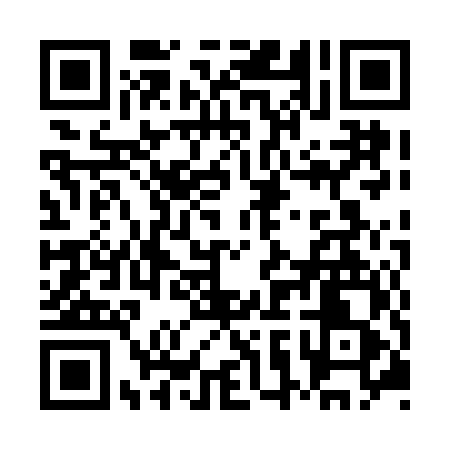 Prayer times for Kinnear's Mills, Quebec, CanadaMon 1 Jul 2024 - Wed 31 Jul 2024High Latitude Method: Angle Based RulePrayer Calculation Method: Islamic Society of North AmericaAsar Calculation Method: HanafiPrayer times provided by https://www.salahtimes.comDateDayFajrSunriseDhuhrAsrMaghribIsha1Mon2:564:5812:506:148:4110:422Tue2:574:5912:506:148:4010:423Wed2:584:5912:506:148:4010:414Thu3:005:0012:506:148:4010:405Fri3:015:0112:506:148:3910:396Sat3:025:0212:506:148:3910:387Sun3:035:0212:516:138:3910:378Mon3:055:0312:516:138:3810:369Tue3:065:0412:516:138:3810:3510Wed3:075:0512:516:138:3710:3411Thu3:095:0612:516:128:3610:3312Fri3:105:0712:516:128:3610:3213Sat3:125:0712:516:128:3510:3014Sun3:135:0812:526:128:3410:2915Mon3:155:0912:526:118:3310:2816Tue3:165:1012:526:118:3310:2617Wed3:185:1112:526:108:3210:2518Thu3:205:1212:526:108:3110:2319Fri3:215:1312:526:098:3010:2120Sat3:235:1412:526:098:2910:2021Sun3:255:1512:526:088:2810:1822Mon3:275:1712:526:088:2710:1623Tue3:285:1812:526:078:2610:1524Wed3:305:1912:526:078:2510:1325Thu3:325:2012:526:068:2410:1126Fri3:345:2112:526:058:2310:0927Sat3:365:2212:526:058:2110:0828Sun3:375:2312:526:048:2010:0629Mon3:395:2412:526:038:1910:0430Tue3:415:2612:526:028:1810:0231Wed3:435:2712:526:018:1610:00